Załącznik nr 3 do Ogłoszenia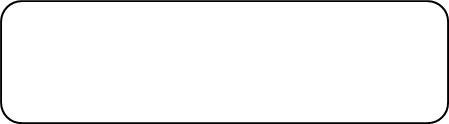 pieczątka firmowa WykonawcyF O R M U L A R Z   O F E R T O W Y Oferta złożona przez wykonawcę/podmioty wspólnie ubiegające się o zamówienie:Pełna nazwa Wykonawcy (imię i nazwisko lub firma):...........................................................................................................................................Adres Wykonawcy:......................................................................................................................................................................................................................................................NIP: …………………………Kontakt:Imię i nazwisko osoby do kontaktu:…………………………………………………….Adres do korespondencji:............................................................................................................................................................................................................................................tel.: ……….….………e-mail: ……….…..………..………fax.: …….….….……….…Wykonawca prowadzi działalność gospodarczą – TAK/NIE1Wykonawca jest mikro, małym, średnim przedsiębiorcą  - TAK/NIE*Wykonawca korzysta ze zwolnienia podmiotowego, o którym mowa w art. 113 ustawy z dnia 11 marca 2004 r. o podatku od towarów i usług (tekst jedn. Dz. 2018 poz. 2174 ze zm.) – TAK/NIE11 niepotrzebne skreślićPrzystępując do prowadzonego przez Ośrodek Rozwoju Edukacji w Warszawie postępowania o udzielenie zamówienia publicznego nr WA-ZUZP.2610.106.2019 pn. Organizacja 16 konferencji regionalnych w ramach zadania pn."Vademecum nauczyciela. Wdrażanie podstawy programowej w szkole ponadpodstawowej. Konferencje regionalne” zgodnie z wymogami zawartymi w Ogłoszeniu o zamówieniu oferuję wykonanie przedmiotowego za cenę obliczoną na podstawie formularza cenowego stanowiącego załącznik nr 3a do Ogłoszenia (tabelę wypełnić wyłącznie w zakresie Części, na które składana jest oferta):Informacja dla wykonawcy:1) Formularz oferty musi być podpisany przez osobę lub osoby uprawnione do reprezentowania firmy.2) W przypadku oferty wspólnej należy podać dane dotyczące pełnomocnika Wykonawcy.Zamówienie zrealizujemy: sami / przy udziale Podwykonawców**. Podwykonawcom zostaną powierzone do wykonania następujące zakresy zamówienia:OŚWIADCZENIE O PRZYNALEŻNOŚCI ALBO BRAKU PRZYNALEŻNOŚCI DO TEJ SAMEJ GRUPY KAPITAŁOWEJOświadczam, że zgodnie z aktualnym stanem faktycznym i prawnym Wykonawca (zaznaczyć właściwe pole lub skreślić niepotrzebne):  nie należy do jakiejkolwiek grupy kapitałowej2; należy do grupy kapitałowej2 i złoży stosowne oświadczenie, o którym mowa 
w art. 24 ust. 11 ustawy Pzp, w terminie 3 dni od dnia zamieszczenia na stronie internetowej Zamawiającego informacji z otwarcia ofert.2 Pojęcie „grupa kapitałowa” należy rozumieć zgodnie z przepisami ustawy z dnia 16 lutego 2007 r. o ochronie konkurencji i konsumentów (Dz. U. z 2017 r. poz. 229, z późn. zm.).Oświadczam, że:zapoznałem się z Ogłoszeniem i nie wnoszę do jego treści żadnych zastrzeżeń oraz zdobyłem wszelkie informacje konieczne do przygotowania oferty;uważam się za związanego niniejszą ofertą przez okres 60 dni od upływu terminu składania ofert;załączony do Ogłoszenia wzór umowy został przez nas zaakceptowany bez zastrzeżeń i w razie wybrania mojej oferty zobowiązuję się do podpisania umowy na warunkach zawartych w ogłoszeniu oraz w miejscu i terminie określonym przez Zamawiającego;Wykonawca wyraża zgodę na przetwarzanie przez Zamawiającego informacji zawierających dane osobowe oraz, że poinformował pisemnie i uzyskał zgodę każdej osoby, której dane osobowe są podane w ofercie oraz dokumentach składanych wraz 
z niniejszą ofertą  lub będą  podane w oświadczeniach i dokumentach złożonych przez Wykonawcę w niniejszym postępowaniu o udzielenie zamówienia;oferta jest jawna i nie zawiera informacji stanowiących tajemnicę przedsiębiorstwa w rozumieniu przepisów o zwalczaniu nieuczciwej konkurencji, za wyjątkiem informacji zawartych na str. …….. (jeżeli Wykonawca zastrzega tajemnicę przedsiębiorstwa zobowiązany jest do wykazania, iż zastrzeżone informacje stanowią tajemnicę przedsiębiorstwa w rozumieniu art. 11 ust. 4 ustawy z dnia 16 kwietnia 1993 r. o zwalczaniu nieuczciwej konkurencji. Wykonawca nie może zastrzec informacji, o których mowa w art. 86 ust. 4 ustawy Pzp).Uzasadnienie zastrzeżenia informacji jako tajemnica przedsiębiorstwa …………………………………………………………………………………...Oferta wraz z załącznikami zawiera ……… ponumerowanych stron.Załącznikami do niniejszej oferty są:1) ……………………………………………2) …………………………………………………………………………………Czytelny Podpis Wykonawcy/umocowanego PełnomocnikaInformacja dla wykonawcy:1) Formularz oferty musi być podpisany przez osobę lub osoby uprawnione do reprezentowania firmy.2) W przypadku oferty wspólnej należy podać dane dotyczące pełnomocnika Wykonawcy.*) (Zgodnie z zaleceniem Komisji Europejskiej z dnia 6.05.2003 r. dot. definicji mikroprzedsiębiorstw, małych i średnich przedsiębiorstw (Dz. Urz. UE L 124 z 20.05.2003, str. 36)mikroprzedsiębiorstwo – to przedsiębiorstwo zatrudniające mniej niż 10 osób i którego roczny obrót lub roczna suma bilansowa nie przekracza 2 mln. EUR;małe przedsiębiorstwo – to przedsiębiorstwo zatrudniające mniej niż 50 osób i którego roczny obrót lub roczna suma bilansowa nie przekracza 10 mln. EUR;średnie przedsiębiorstwa – to przedsiębiorstwa, które nie są mikroprzedsiębiorstwami ani małymi przedsiębiorstwami i które zatrudniają mniej niż 250 osób i których roczny obrót nie przekracza 50 mln. EUR lub roczna suma bilansowa nie przekracza 43 mln. EUR;W przypadku gdy Wykonawca nie jest żadnym z ww. przedsiębiorstw należy wpisać „NIE”.**) niepotrzebne skreślić; w przypadku nie wykreślenia którejś z pozycji i nie wypełnienia pola w ust. 2 oznaczonego: „Część zamówienia, która ma być powierzona podwykonawcy” - Zamawiający uzna, odpowiednio, że Wykonawca nie zamierza powierzyć wykonania żadnej części zamówienia podwykonawcom i  Wykonawca nie polega na zasobach podwykonawcy w celu wykazania spełnienia warunków udziału w postępowaniu, o których mowa w Ogłoszeniu o zamówieniu.Numer CzęściNazwa CzęściTermin wydarzeniaNazwa i adres Obiektu Cena nettoStawka podatku VAT lub informacja 
o zwolnieniuKwota podatku VATCena brutto1organizacja konferencji 
dla województwa mazowieckiego 
w Warszawie23.08.20192organizacja konferencji dla województwa śląskiego 
w Katowicach22.08.20193organizacja konferencji dla województwa małopolskiego w Krakowie23.08.20194organizacja konferencji dla województwa zachodniopomorskiego w Szczecinie20.08.20195organizacja konferencji dla województwa pomorskiego w Gdańsku22.08.20196organizacja konferencji dla województwa łódzkiego 
w Łodzi21.08.20197organizacja konferencji dla województwa lubelskiego 
w Lublinie20.08.20198organizacja konferencji dla województwa podkarpackiego 
w Rzeszowie22.08.20199organizacja konferencji dla województwa podlaskiego 
w Białymstoku22.08.201910organizacja konferencji dla województwa warmińsko – mazurskiego w Olsztynie21.08.201911organizacja konferencji dla województwa kujawsko – pomorskiego w Bydgoszczy20.08.201912organizacja konferencji dla województwa opolskiego 
w Opolu21.08.201913organizacja konferencji dla województwa dolnośląskiego we Wrocławiu20.08.201914organizacja konferencji dla województwa świętokrzyskiego w Kielcach23.08.201915organizacja konferencji dla województwa wielkopolskiego 
w Poznaniu23.08.201916organizacja konferencji dla województwa lubuskiego 
w Gorzowie Wielkopolskim21.08.2019Część zamówienia, która ma być powierzona podwykonawcyPodwykonawca (nazwa/firma)